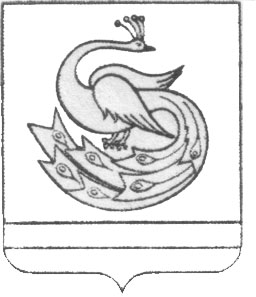 АДМИНИСТРАЦИЯ  ПЛАСТОВСКОГО МУНИЦИПАЛЬНОГО РАЙОНА                        П О С Т А Н О В Л Е Н И Е«21_»______05________2020 г.                                                         №406В связи с кадровыми изменениями администрация  Пластовского муниципального  районаПОСТАНОВЛЯЕТ:          1. Внести в постановление администрации Пластовского муниципального   района  от  24.06.2015  года  №  423 «О  создании  антитеррористической комиссии  Пластовского муниципального района» следующее изменение: - приложение к постановлению «Состав антитеррористической комиссии Пластовского муниципального района» изложить в новой редакции (прилагается).           2. Настоящее постановление  разместить на официальном сайте        администрации Пластовского муниципального района в сети «Интернет».3. Организацию выполнения настоящего постановления возложить на первого заместителя главы Пластовского муниципального района Пестрякова А.Н.Глава Пластовскогомуниципального района                                                              А.В. Неклюдов                                                               УТВЕРЖДЕН                                                                         постановлением администрации                                                                   Пластовского муниципального района                                                                               от 24.06.2015 года № 423                                                                             (в редакции  постановления                                                                           администрации Пластовского                                                                                     муниципального района)                                                                             от _21.05.2020г.__№ 406_О  внесении  измененийв  постановление    администрацииПластовского муниципального района от  24.06.2015  года  № 423Неклюдов А.В.-глава Пластовского муниципального района, председатель комиссииБычков А.Б.-заместитель главы Пластовского муниципального района по социальным вопросам, заместитель председателя комиссииГладышев М.В.-начальник Отдела Министерства внутренних дел России по Пластовскому району, заместитель председателя комиссии (по согласованию)Аристенко Н.А.-начальник Управления образования Пластовского муниципального районаБергер Р.В.-управляющий директор  акционерного общества «Южуралзолото Группа Компаний» (по согласованию)Гейслер М.С.-исполняющий обязанности начальника 71 пожарно-спасательной части    7 пожарно-спасательного отряда федеральной противопожарной службы Государственной противопожарной службы ГУ МЧС РФ по Челябинской области (по согласованию) Карамутдинов Г.А.-заместитель главы Пластовского муниципального района по вопросам сельского хозяйства и перерабатывающей промышленности	Кондрашкина М.В.Пестряков А.Н.--главный врач Государственного бюджетного учреждения здравоохранения «Городская  больница г. Пласт» (по согласованию)первый заместитель главы Пластовского муниципального районаПташко Г.И.Снегирев А.Г.--заместитель председателя Собрания депутатов Пластовского муниципального района(по согласованию)начальник отделения вневедомственной охраны по Пластовскому району - филиала федерального Государственного казенного учреждения «Управление вневедомственной охраны войск национальной гвардии РФ по Челябинской области» (по согласованию)Токарев  Ф.В.Циколенко А.П.--директор общества с ограниченной ответственностью «Районная управляющая компания» (по согласованию)глава Пластовского городского поселенияШамсутдинов Х.З.-начальник отдела по делам гражданской обороны, чрезвычайным ситуациям и ЕДДС администрации Пластовского муниципального района, секретарь комиссии